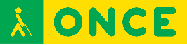 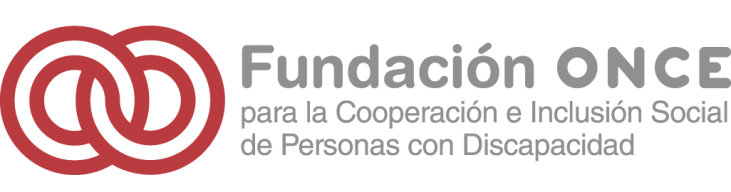 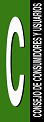 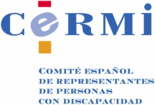 La ONCE y su Fundación, el CERMI y el CCU le invitan al acto sobre “Derechos de Consumidores y Usuarios con Discapacidad”.Contará con la participación de: D. Jorge Iniguez Villanueva, director de Coordinación de Recursos Humanos y Generales de la ONCE,Dª.  Francisca Sauquillo, presidenta del Consejo de Consumidores y Usuarios,D. Luis Cayo Pérez-Bueno, presidente del CERMI,   D. Miguel Ángel Cabra de Luna, director de Relaciones Sociales e Internacionales y Planes Estratégicos de la Fundación ONCE,  en representación de CEPESEl acto tendrá lugar el próximo miércoles  12 de junio  de 2013, de 10 a 12,30 h.en la FUNDACIÓN ONCE.  (Calle Sebastián Herrera 15, Madrid.), SRC / RSVP – Fundación ONCE91 506 89 18 / 19 - fundaciononce@fundaciononce.es  